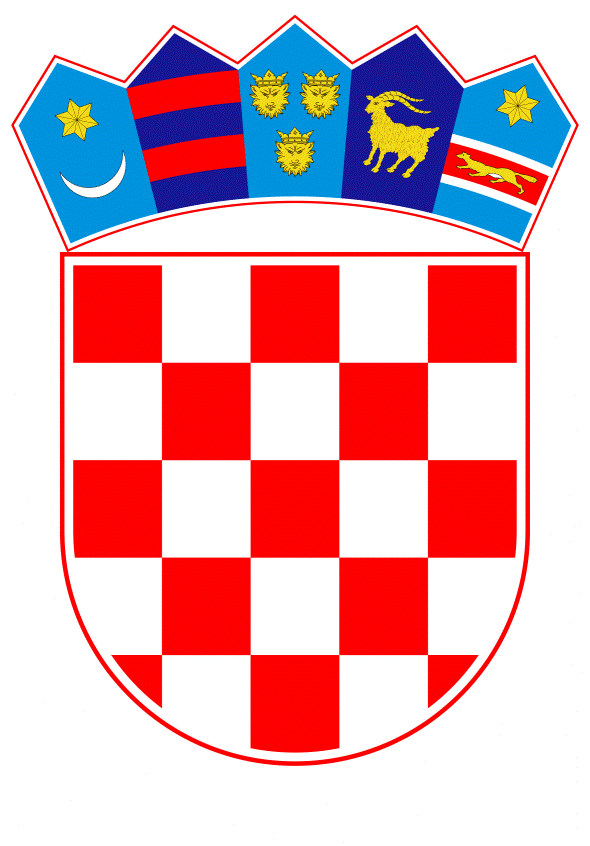 VLADA REPUBLIKE HRVATSKEZagreb, 16. ožujka 2023. ______________________________________________________________________________________________________________________________________________________________________________________________________________________________Banski dvori | Trg Sv. Marka 2  | 10000 Zagreb | tel. 01 4569 222 | vlada.gov.hrPRIJEDLOGNa temelju članka 31. stavka 3. Zakona o Vladi Republike Hrvatske („Narodne novine“, br. 150/11, 119/14, 93/16, 116/18 i 80/22), Vlada Republike Hrvatske je na sjednici održanoj ___________ 2023. donijelaZAKLJUČAKZadužuje se Ministarstvo poljoprivrede, u skladu s Uredbom (EU) br. 2021/2115 Europskog parlamenta i Vijeća od 2. prosinca 2021. o utvrđivanju pravila o potpori za strateške planove koje izrađuju države članice u okviru zajedničke poljoprivredne politike (strateški planovi u okviru ZPP-a) i koji se financiraju iz Europskog fonda za jamstva u poljoprivredi (EFJP) i Europskog poljoprivrednog fonda za ruralni razvoj (EPFRR) te o stavljanju izvan snage uredbi (EU) br. 1305/2013 i (EU) br. 1307/2013 (SL L 435, 6.12.2021.) za provođenje mjere potpore za korištenje obnovljivih izvora energije.Mjera potpore iz točke 1. ovoga Zaključka provodi se u okviru Strateškog plana Zajedničke poljoprivredne politike Republike Hrvatske 2023. – 2027. i financira se u ukupnom iznosu od 10.000.000 eura. Sredstva za financiranje mjere planirana su u projekcijama Državnog proračuna na glavi Ministarstva poljoprivrede 06005 za 2024. godinu i 2025. godinu, na aktivnosti A865041 Strateški plan 2023. - 2027. - ruralni razvoj.Ovaj Zaključak objavit će se u „Narodnim novinama“.Klasa:Urbroj:Zagreb, ____________   Predsjednik    mr. sc. Andrej Plenković, v.r.OBRAZLOŽENJEKako bi se povećala neovisnost poljoprivrednih gospodarstava o energentima te smanjili troškovi proizvodnje i/ili prerade poljoprivrednih proizvoda iz Priloga I. Ugovoru o EU, poljoprivrednicima i prerađivačima poljoprivrednih proizvoda omogućit će se sufinanciranje ulaganja u korištenje obnovljivih izvora energije. Korištenjem obnovljivih izvora energije (biomasa, energija sunca) ojačati će se sigurnost opskrbe energijom, postupno smanjiti gubici energije, doprinijeti smanjenju emisije CO2 i povećavati energetska učinkovitost.Proizvedena energija koristi se isključivo za podmirenje vlastitih potreba gospodarstva za električnom i/ili toplinskom energijom u svrhu proizvodnje i/ili prerade poljoprivrednih proizvoda iz Priloga I. Ugovoru o EU.Mjera potpore provodi se u skladu s Uredbom (EU) br. 2021/2115 Europskog parlamenta i Vijeća od 2. prosinca 2021. o utvrđivanju pravila o potpori za strateške planove koje izrađuju države članice u okviru zajedničke poljoprivredne politike (strateški planovi u okviru ZPP-a) i koji se financiraju iz Europskog fonda za jamstva u poljoprivredi (EFJP) i Europskog poljoprivrednog fonda za ruralni razvoj (EPFRR) te o stavljanju izvan snage uredbi (EU) br. 1305/2013 i (EU) br. 1307/2013 (SL L 435, 6.12.2021.), u sklopu intervencije 73.03. „Korištenje obnovljivih izvora energije“ Strateškog plana Zajedničke poljoprivredne politike Republike Hrvatske za razdoblje 2023. – 2027.Mjera potpore podrazumijeva bespovratna sredstva za korištenje obnovljivih izvora energije. Detaljna provedba ove mjere propisuje se natječajem koji objavljuje Agencija za plaćanja u poljoprivredi, ribarstvu i ruralnom razvoju.Predviđena financijska sredstva za provedbu ove mjere potpore iznose 10.000.000,00 eura, od čega 80% (8.000.000,00 eura) iz Europskog poljoprivrednog fonda za ruralni razvoj te 20% (2.000.000,00 eura) iz Državnog proračuna Republike Hrvatske. Sredstva za financiranje mjere planirana su u projekcijama Državnog proračuna na glavi Ministarstva poljoprivrede 06005 za 2024. godinu i 2025. godinu, na aktivnosti A865041 Strateški plan 2023. - 2027. - ruralni razvoj. Predlagatelj:Ministarstvo poljoprivredePredmet:Prijedlog zaključka u vezi s mjerom potpore za korištenje obnovljivih izvora energije 